О внесении изменений в Закон Республики Саха (Якутия) «О наделении органов местного самоуправления муниципальных районов и городских округов Республики Саха (Якутия) отдельными государственными полномочиями по поддержке сельскохозяйственного производства»Статья 1Внести в приложение 3 к Закону Республики Саха (Якутия) от 15 декабря 2010 года 881-З № 639-IV «О наделении органов местного самоуправления муниципальных районов и городских округов Республики Саха (Якутия) отдельными государственными полномочиями по поддержке сельскохозяйственного производства» следующие изменения:1) в разделе IV:а) абзац третий изложить в следующей редакции: «Piконев – оценка ожидаемого выходного поголовья кобыл (за исключением поголовья кобыл в подсобных хозяйствах юридических лиц, в личных подсобных хозяйствах и поголовья кобыл, закрепленных на праве оперативного управления
за учреждениями, унитарными предприятиями и племенными репродукторами)
в i-м муниципальном районе (городском округе) по итогам текущего года, произведенная
в соответствии с решением уполномоченного исполнительного органа государственной власти Республики Саха (Якутия) на основании утвержденного Правительством Республики Саха (Якутия) прогноза социально-экономического развития Республики
Саха (Якутия) на соответствующий период;»;б) абзац седьмой изложить в следующей редакции: «Prконев – оценка выходного поголовья кобыл (за исключением поголовья кобыл
в подсобных хозяйствах юридических лиц, в личных подсобных хозяйствах и поголовья кобыл, закрепленных на праве оперативного управления за учреждениями, унитарными предприятиями и племенными репродукторами) в Республике Саха (Якутия) по итогам текущего года, произведенная в соответствии с решением уполномоченного исполнительного органа государственной власти Республики Саха (Якутия) на основании утвержденного Правительством Республики Саха (Якутия) прогноза социально-экономического развития Республики Саха (Якутия) на соответствующий период.»;2) раздел VI изложить в следующей редакции:«VI. Определение размера субвенции, предоставляемой бюджету i-го муниципального района (городского округа) на материально-техническое обеспечение осуществления отдельных государственных полномочий, а также на оплату труда работников, осуществляющих указанные полномочияОбъем расходов, связанных с обеспечением осуществления отдельных государственных полномочий (Vобесп), определяется по следующей формуле:Vобесп = Vфотму + Числiму х Vматзатрму,где:Vфотму – фонд оплаты труда работников муниципальных учреждений, осуществляющих отдельные государственные полномочия, в соответствии с Положением об оплате труда, утвержденным ведомственным актом уполномоченного органа;Числiму – нормативная численность работников муниципальных учреждений, осуществляющих отдельные государственные полномочия, в i-м муниципальном образовании, установленная методикой расчета нормативной штатной численности муниципальных казенных учреждений, утвержденной ведомственным актом уполномоченного органа;Vматзатрму – расходы на материально-техническое обеспечение работников муниципальных учреждений, осуществляющих отдельные государственные полномочия,
в соответствии с нормативными расходами на содержание муниципальных казенных учреждений, утвержденными ведомственным актом уполномоченного органа.».Статья 2Настоящий Закон вступает в силу после дня его официального опубликования.Глава Республики Саха (Якутия) 						А.НИКОЛАЕВг.Якутск, 30 января 2019 года          2089-  З № 89-VI                                               З А К О НРЕСПУБЛИКИ САХА (ЯКУТИЯ)  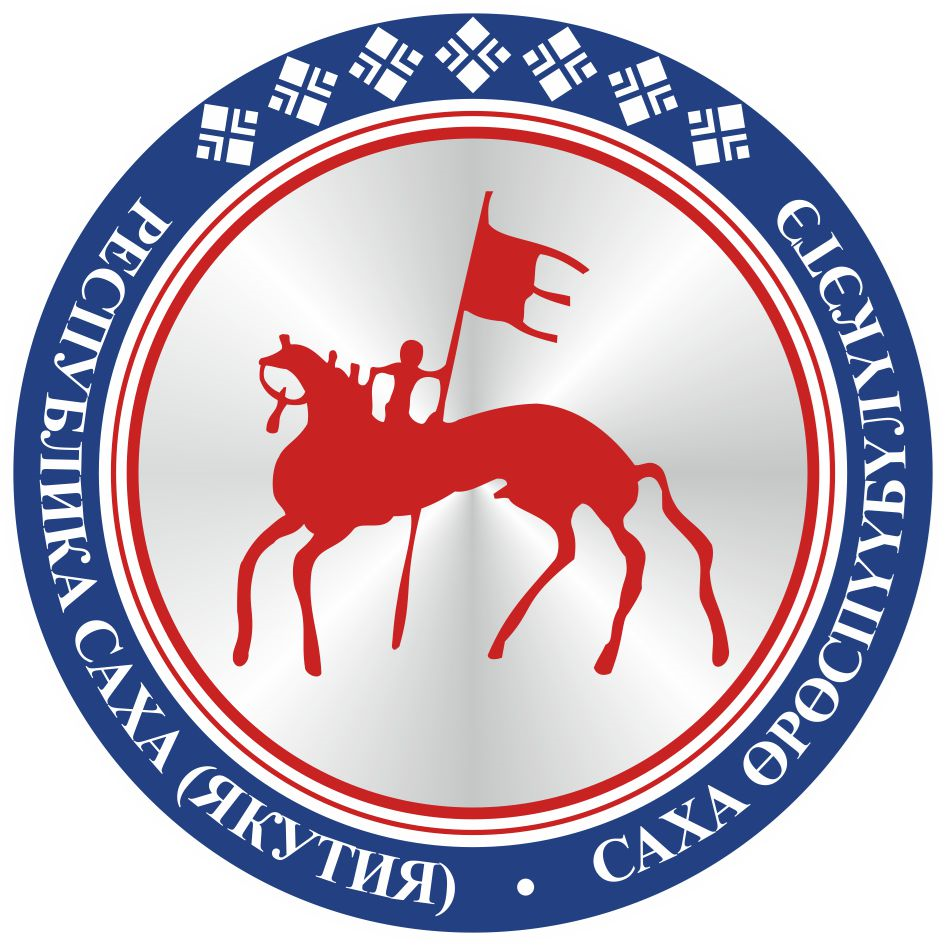                                       САХА ЈРЈСПҐҐБҐЛҐКЭТИНС О К У О Н А                                       